Муниципальное автономное дошкольное образовательное учреждениеГородского округа «город Ирбит» Свердловской области«Детский сад № 23»                                                                                               Чернышева О.И., 1КК«Пальчиковый театр как средство развития речи»На всех этапах жизни ребенка, движения пальцев рук играют важнейшую роль. Ученые М. М. Кольцова, Е. Н. Исенина, Л. В. Антакова-Фомина подтвердили связь речевого развития ребёнка и мелкой моторики рук. Исследования психики детей, подтверждают факт, что тренировка тонких движений пальцев рук является стимулирующей для развития речи детей и оказывают плодотворное влияние на развитие головного мозга. Если у малыша хорошо развита мелкая моторика, то у него достаточно развиты память, внимание, связная речь.В первую очередь для пальчикового театра подбираются хорошо знакомые сказки. Малышам легче обыгрывать сюжет опираясь на хорошо знакомую сказку. Знакомство осуществляется дома при чтении сказок родителями, в группе при активной деятельности, в режимных моментах, на занятиях. Во-вторых, можно использовать показ иллюстраций, картинок, игрушек по данному литературному произведению. После каждого прочтения сказки нужно беседовать с детьми определяя внешний вид героев, характер.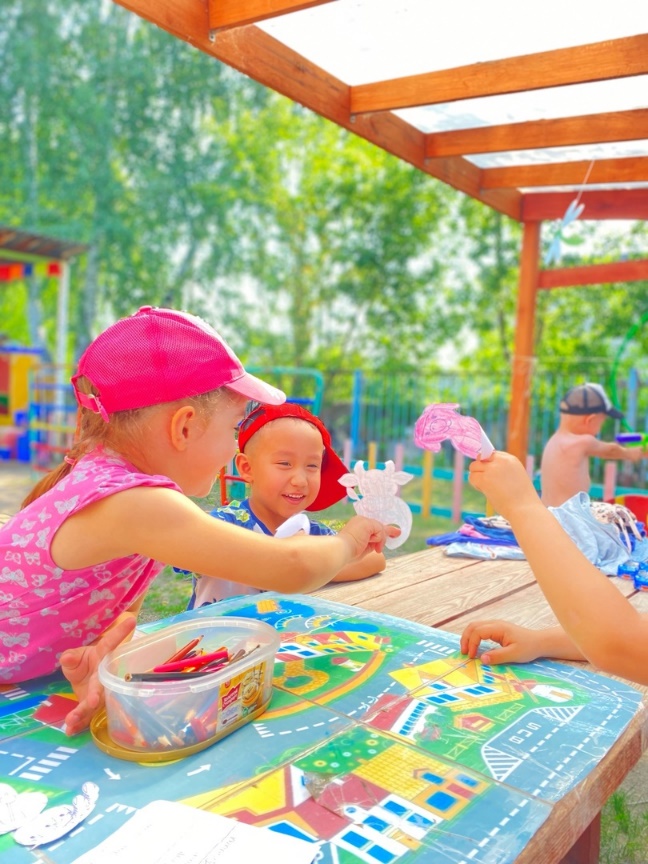 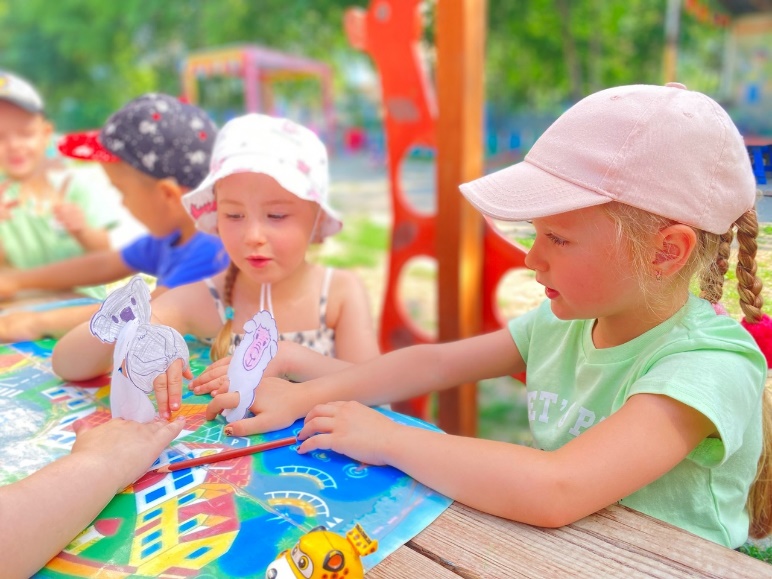 